	OREGONPATROLSERVICE 	                       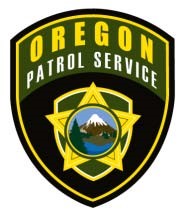 Employment Application  *Please attach an additional sheet covering 10 years employment or to age 18.  Periods of unemployment must be disclosed. 	Rev 4/23 	              APPLICANT INFORMATION Last Name 	 First 	 First 	 M.I. Date 	 Street Address 	 Apartment/Unit # 	 Apartment/Unit # 	 City 	 State 	 State 	 ZIP 	 ZIP 	 Phone 	 E-mail Address 	 E-mail Address 	 E-mail Address 	 E-mail Address 	 Date Available 	 Social Security No. 	 Social Security No. 	 Desired Salary 	 Desired Salary 	 Desired Salary 	 Position Applied for 	 Are you a citizen of the United States? YES   	NO   	If no, are you authorized to work in the U.S.? 	YES   YES   	NO   	If no, are you authorized to work in the U.S.? 	YES   YES   	NO   	If no, are you authorized to work in the U.S.? 	YES   YES   	NO   	If no, are you authorized to work in the U.S.? 	YES   YES   	NO   	If no, are you authorized to work in the U.S.? 	YES   NO   Have you ever worked for this company? YES   	NO   	If so, when? 	 YES   	NO   	If so, when? 	 YES   	NO   	If so, when? 	 YES   	NO   	If so, when? 	 YES   	NO   	If so, when? 	 Have you ever been convicted of a felony? YES   	NO   	If yes, explain  YES   	NO   	If yes, explain  YES   	NO   	If yes, explain  YES   	NO   	If yes, explain  YES   	NO   	If yes, explain  GENERAL INFORMATION/AVAILABILITY GENERAL INFORMATION/AVAILABILITY GENERAL INFORMATION/AVAILABILITY GENERAL INFORMATION/AVAILABILITY How were you referred to us? 	 How were you referred to us? 	 How were you referred to us? 	 How were you referred to us? 	 Seeking:  Full-time    Part-time                            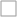 Do you have reliable transportation? Do you have reliable transportation? YES   NO    NO    NO    NO        Do you use Public Transportation?  YES    NO 	     Do you use Public Transportation?  YES    NO 	     Do you use Public Transportation?  YES    NO 	     Do you use Public Transportation?  YES    NO 	     Do you use Public Transportation?  YES    NO 	 Total hours available per week: _____             Can you work weekends?  ________       Can you work overtime, if needed?   ____	 Total hours available per week: _____             Can you work weekends?  ________       Can you work overtime, if needed?   ____	 Total hours available per week: _____             Can you work weekends?  ________       Can you work overtime, if needed?   ____	 Total hours available per week: _____             Can you work weekends?  ________       Can you work overtime, if needed?   ____	 What shifts are you available to work?Day _____  Swing  ____   Graveyard_____ Hours Available:  Mon  _________          Tue ________Wed  ________   Thur_______  Fri  ________ Sat _________  Sun  ________	 Hours Available:  Mon  _________          Tue ________Wed  ________   Thur_______  Fri  ________ Sat _________  Sun  ________	 Hours Available:  Mon  _________          Tue ________Wed  ________   Thur_______  Fri  ________ Sat _________  Sun  ________	 Hours Available:  Mon  _________          Tue ________Wed  ________   Thur_______  Fri  ________ Sat _________  Sun  ________	 Hours Available:  Mon  _________          Tue ________Wed  ________   Thur_______  Fri  ________ Sat _________  Sun  ________	 Hours Available:  Mon  _________          Tue ________Wed  ________   Thur_______  Fri  ________ Sat _________  Sun  ________	 Hours Available:  Mon  _________          Tue ________Wed  ________   Thur_______  Fri  ________ Sat _________  Sun  ________	 Hours Available:  Mon  _________          Tue ________Wed  ________   Thur_______  Fri  ________ Sat _________  Sun  ________	 Hours Available:  Mon  _________          Tue ________Wed  ________   Thur_______  Fri  ________ Sat _________  Sun  ________	 Do you have a current DPSST certification?YES   YES   YES   YES   NO  NO  NO    Armed_____ Unarmed______ Expiration Date: ______ 	   Armed_____ Unarmed______ Expiration Date: ______ 	   Armed_____ Unarmed______ Expiration Date: ______ 	   Armed_____ Unarmed______ Expiration Date: ______ 	 REFERENCES REFERENCES Please list three references. Do not list relatives or anyone who resides with applicant. Please list three references. Do not list relatives or anyone who resides with applicant. Full Name 	 Relationship 	 Company 	 Phone 	(           ) Address 	 Address 	 Full Name 	 Relationship 	 Company 	 Phone 	(           ) Address 	 Address 	 EMPLOYMENT EXPERIENCE     EMPLOYMENT EXPERIENCE     EMPLOYMENT EXPERIENCE     Employer 	 (Current) Employer 	 (Current) Employer 	 (Current) Phone 	(           ) Phone 	(           ) Address 	 Address 	 Address 	 Supervisor 	 Supervisor 	 Job Title 	 Job Title 	 Starting Salary $ Ending Salary $ Responsibilities 	 Responsibilities 	 Responsibilities 	 From 	 	To  	 Reason for Leaving 	 Reason for Leaving 	 May we contact your present supervisor for a reference? 	YES   May we contact your present supervisor for a reference? 	YES   May we contact your present supervisor for a reference? 	YES   NO   	 NO   	 Employer 	 Employer 	 Employer 	 Phone 	(         ) Phone 	(         ) Address 	 Address 	 Address 	 Supervisor 	 Supervisor 	 Job Title 	 Job Title 	 Starting Salary $ Ending Salary $ Responsibilities 	 Responsibilities 	 Responsibilities 	 From 	 	To 	 Reason for Leaving 	 Reason for Leaving 	 Employer 	 Employer 	 Employer 	 Phone 	(         ) Phone 	(         ) Address 	 Address 	 Address 	 Supervisor 	 Supervisor 	 Job Title 	 Job Title 	 Starting Salary $ Ending Salary $ Responsibilities 	 Responsibilities 	 Responsibilities 	 From 	 	To 	 Reason for Leaving 	 Reason for Leaving 	 MILITARY SERVICE Branch 	 From 	 	To 	 Rank at Discharge 	 Type of Discharge 	 If other than honorable, explain: 	 DISCLAIMER AND SIGNATURE I certify that my answers are true and complete to the best of my knowledge.  If this application leads to employment, I understand that false or misleading information in my application or interview may result in my release. I understand that if I am selected to proceed to Phase II of the selection process, I will be required to complete a Statement of Personal History and will be required to disclose all criminal convictions, motor vehicle history, and other information allowed by law, bearing on the applicant’s suitability for employment with Oregon Patrol Service.   I understand that I will be required to furnish Oregon Patrol Service with proof of authorization to work in the U.S. (I-9 required) Signature 	 	Date 	 